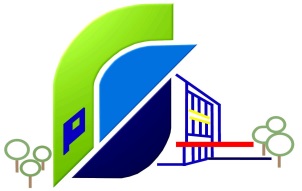 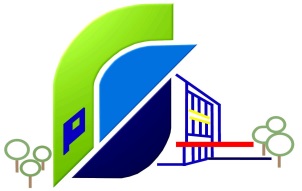 												14.12.2020Sehr geehrte Eltern und Erziehungsberechtigte,nun ist es leider wieder soweit – ab dem 16. Dezember gehen wir deutschlandweit in einen Shutdown.Unter https://corona.rlp.de/de/aktuelles/detail/news/News/detail/shutdown-ab-16-dezember-oeffentliches-lebens-faehrt-herunter/
heißt es:„In den Schulen wird die Präsenzpflicht vom 16. bis 18. Dezember 2020 aufgehoben. Dies bedeutet: Alle Schülerinnen und Schüler können zuhause bleiben. Fernunterricht muss in diesen drei Tagen nicht stattfinden.“Die Entscheidung, ob Ihr Kind von Mittwoch bis Freitag zur Schule gehen soll oder nicht, liegt folglich bei Ihnen.Bitte geben Sie uns per Mail oder telefonisch bis Dienstag 13 Uhr Bescheid, wenn Ihr Kind vom 16. - 18.12. in die Schule kommen wird, damit wir die drei verbleibenden Unterrichtstage vor den Weihnachtsferien entsprechend planen können.Es heißt auf der Seite der Landesregierung weiter: „Für die Zeit nach den Ferien gilt: In der Woche vom 4. bis zum 15. Januar 2021 findet in allen Schularten ausschließlich Fernunterricht statt. Die Schulen bieten Notbetreuung für Schüler und Schülerinnen bis zur Klassenstufe 7 an; für Schüler oder Schülerinnen mit sonderpädagogischem Förderbedarf und für Schüler, deren häusliche Lernsituation nicht ausreichend förderlich ist. Wir werden mit den Trägern der Schülerbeförderung Gespräche führen, damit die Schülerbeförderung zur Wahrnehmung der Notbetreuung aufrechterhalten bleibt.“Sobald uns von Seiten der Schulaufsicht oder des Ministeriums Informationen vorliegen, werden wir diese an Sie weiterleiten.Zur Notbetreuung ab dem 4. Januar und dem Verleih von Endgeräten werden wir Sie über die Klassenleitungen informieren.Der Fernunterricht wird ab dem 4. Januar auf „moodle“ und mit „BigBlueButton stattfinden.Über die Umstellung auf diese Plattformen wurden Sie zu Beginn des Schuljahres informiert. Freundliche GrüßeSabine Becker, Schulleiterin